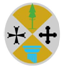 CONSIGLIO REGIONALE DELLA CALABRIASEGRETARIATO GENERALEREGISTRO PARTICOLAREDETERMINAZIONE DEL SEGRETARIO GENERALEREGISTRO GENERALEOGGETTO: Affidamento servizi di informazione giornalistica delle agenzie di stampa, ai sensi dell’art. 55, comma 24 della legge 27 dicembre 1997, n. 449 e dell’art.63, comma 2, lett. b), d.lgs. 50/2016 e ss.mm.ii. - Attuazione del Piano della Comunicazione del Consiglio regionale della Calabria- sezione ‘Piano dell’Informazione Istituzionale’ - (par.3.2.3 agenzie di stampa)                                                         IL SEGRETARIO GENERALEPREMESSO CHE, con deliberazione dell’Ufficio di Presidenza del Consiglio regionale n. 37 del 22 settembre 2016, integrata e modificata con deliberazione dell’Ufficio di Presidenza n.32 del 4 giugno 2018, è stato approvato il Piano della Comunicazione del Consiglio regionale che, nell’ambito della sezione 3 denominata ‘Informazione Istituzionale’ contempla, al paragrafo 3.2.3, le agenzie di stampa quali strumenti primari di informazione e contenitori di notizie, raccolte e divulgate in tempo reale, su tutti i principali accadimenti in Calabria, in Italia e nel mondo;CHE, con nota prot. n 5098 del 13 febbraio 2019 il Capo Ufficio Stampa, Dott. Romano Pitaro, ha chiesto allo scrivente l’attivazione della procedura necessaria per l’acquisizione dei servizi informativi di numero 4 (quattro) agenzie di stampa, in omaggio al principio del pluralismo informativo, specificando le caratteristiche tecniche del servizio, i requisiti di capacità tecnico professionale, i criteri di scelta, la durata del servizio, pari a quindici mesi, e l’importo massimo del corrispettivo, pari ad euro 202.000,00  (duecentoduemila/00) oltre Iva;CHE, con nota prot. n.5103 del 13 febbraio 2019, è stata nominata quale responsabile unico del procedimento di acquisizione del servizio de quo, ai sensi dell’art.31, d.lgs. 50/2016 e ss.mm.ii., l’Avv. Francesca Marcianò, dipendente del Consiglio regionale con la qualifica di funzionario amministrativo;CHE, all’esito della verifica dell’indisponibilità del suddetto servizio sulla piattaforma MEPA-CONSIP degli Acquisti in Rete, con determinazione R.G. n.63 del 14 febbraio 2019, nel rispetto dei principi di cui all’art. 30 del d.lgs. 50/2016 e ss.mm.ii. e delle regole di concorrenza, è stato approvato l’avviso pubblico  per l’individuazione degli operatori economici cui affidare, ai sensi del combinato disposto degli artt. 55, comma 24 della legge 27 dicembre 1997, n. 449 e 63, comma 2, lett. b) del decreto legislativo 18 aprile 2016 n.50 e ss.mm.ii., i servizi di informazione giornalistica delle agenzie di stampa;CHE:l’art.7 dell’avviso prevede che ‘le domande di partecipazione che perverranno nel termine perentorio stabilito nell’art. 6, saranno valutate da un’apposita commissione, nominata con successivo provvedimento del Segretario generale del Consiglio regionale’;l’art.8 del medesimo avviso, in ragione della specialità dei servizi in questione per loro natura non fungibili e-della contestuale necessità di garantire il pluralismo delle fonti di informazione  prevede che ‘Il servizio verrà affidato, ai sensi degli artt. 55, comma 24, L. 449/1997 e 63, comma 2, lett.b), d.lgs. 50/2016 e ss.mm.ii., a ciascuna delle quattro agenzie di stampa individuate dalla commissione con la procedura descritta nel precedente art.7, all’esito delle trattative che saranno svolte con ciascuna di esse dall’Ufficio Stampa’;CHE pertanto, con provvedimento del Segretario generale  prot n. 9652 del 28 marzo 2019 e n. 10416 del 3 aprile 2019 è stata nominata una commissione che ha provveduto all’istruttoria delle istanze pervenute, giungendo, come da verbale n. 5 del 9 maggio 2019, all’ individuazione dei seguenti quattro operatori economici con cui avviare le trattative per l’affidamento dei servizi di informazione giornalistica: Agi- Agenzia giornalistica Italia S.p.A, Ansa Agenzia Nazionale Stampa Associata Società Cooperativa, Italpress s.r.l., News&Com S.c.a.r.l.;RICHIAMATO l'art. 32, comma 2, d.lgs. 50/2016 e ss.mm.ii., che dispone che prima dell'avvio delle procedure di affidamento dei contratti pubblici, le amministrazioni aggiudicatrici decretano o determinano di contrarre, in conformità ai propri ordinamenti, individuando gli elementi essenziali del contratto e i criteri di selezione degli operatori economici e delle offerte;RICHIAMATO, altresì, l’art. 55, co. 24 della legge 27 dicembre 1997, n. 449, che testualmente dispone che ‘al fine di un piu' razionale utilizzo delle risorse e per garantire alle Amministrazioni dello Stato una completa informazione attraverso la piu' ampia pluralita' delle fonti, la Presidenza del Consiglio dei ministri, le regioni, le province, le citta' metropolitane e i comuni sono autorizzati, nell'ambito delle risorse già destinate a questo scopo nel bilancio degli enti interessati, ad acquistare dalle agenzie di stampa, mediante appositi contratti, notiziari ordinari e speciali, servizi giornalistici e informativi, ordinari e speciali, e loro raccolte anche su supporto informatico, nonché il servizio di diramazione di notizie e di comunicati degli organi centrali e periferici delle Amministrazioni dello Stato. Tali prestazioni rientrano nei servizi di cui all'articolo 7, comma 2, lettera b), del decreto legislativo 17 marzo 1995, n. 157, che dispone ‘Gli appalti del presente decreto possono essere aggiudicati a trattativa privata, senza preliminare pubblicazione di un bando di gara: b) qualora, per motivi di natura tecnica, artistica o per ragioni attinenti alla tutela di diritti esclusivi, l'esecuzione dei servizi possa venire affidata unicamente a un particolare prestatore’;PRESO ATTO CHE,:- dalle norme sopra richiamate, emerge che il legislatore ha espressamente ricondotto la fattispecie nell’alveo della trattativa privata «qualora per motivi di natura tecnica, artistica o per ragioni attinenti alla tutela di diritti esclusivi, l’esecuzione dei servizi possa venire affidata unicamente a un particolare prestatore di servizi»; - tale norma è stata sostanzialmente riprodotta, nel Nuovo Codice degli Appalti (Decreto legislativo 18 aprile 2016, n.50), nell’art.63 “(Uso della procedura negoziata senza previa pubblicazione di un bando di gara”), comma 2, lett. b, che prevede che tale sistema è utilizzabile «quando i lavori, le forniture o i servizi possono essere forniti unicamente da un determinato operatore economico per una delle seguenti ragioni:1) lo scopo dell'appalto consiste nella creazione o nell'acquisizione di un'opera d'arte o rappresentazione artistica unica;2) la concorrenza è assente per motivi tecnici;3) la tutela di diritti esclusivi, inclusi i diritti di proprietà intellettuale;CHE, pertanto, sono state inviate, sulla base delle valutazioni effettuate dall’Ufficio Stampa, quattro proposte di negoziazione, una per ciascuno degli operatori economici individuati, come di seguito indicate, con relative note di riscontro:proposta all’agenzia Agi Agenzia giornalistica Italia S.p.A, prot. n.15812 del 27 maggio 2019, per l’importo complessivo di euro 29.000,00 oltre Iva, per la durata di quindici mesi decorrenti dalla data di sottoscrizione del contratto e nota di riscontro dell’agenzia medesima prot. n. 16901 del 5 giugno 2019; proposta all’agenzia Ansa Agenzia Nazionale Stampa Associata Società Cooperativa, prot. n.15813 del 27 maggio 2019, per l’importo complessivo di euro 63.562,50 oltre Iva, per la durata di quindici mesi decorrenti dalla data di sottoscrizione del contratto e nota di riscontro dell’agenzia medesima prot. n.16636 del 3 giugno 2019;proposta all’agenzia Italpress s.r.l., prot. n.15814 del 27 maggio 2019, CIG Z552893C85, per l’importo complessivo di euro 25.500,00, oltre Iva, per la durata di quindici mesi decorrenti dalla data di sottoscrizione del contratto, con nota di riscontro dell’agenzia medesima prot. n.16619 del 3 giugno 2019;proposta all’agenzia News&Com S.c.a.r.l., prot. n. 15815 del 27 maggio 2019, per l’importo complessivo di euro 29.083,08, oltre Iva, per la durata di quindici mesi decorrenti dalla data di sottoscrizione del contratto, con nota di riscontro dell’agenzia medesima prot. n.16702 del 4 giugno 2019;DATO ATTO del buon esito delle negoziazioni concluse con le suddette agenzie, per l’importo complessivo di euro 153.031, 40, Iva al 4% inclusa;RITENUTO di dover procedere all’affidamento, ai sensi del combinato disposto degli artt. 55, comma 24 della legge 27 dicembre 1997, n. 449 e 63, comma 2, lett. b) del decreto legislativo 18 aprile 2016 n.50 e ss.mm.ii., dei servizi di informazione giornalistica delle agenzie di stampa, agli operatori economici sopra indicati;VISTI    il d.lgs. 165/2001 e ss.mm.ii.;    la Legge regionale 13 maggio 1996, n.8;    la Legge regionale 4 settembre 2001, n. 19 e ss. mm. ii.;il d.lgs. 18 aprile 2016. n.50 e ss.mm.ii., ed in particolare l’art. 63, comma 2, lettera b;la deliberazione dell’Ufficio di Presidenza n. 67 del 18.04.2001 e ss.mm.ii. di approvazione del Regolamento sull’ordinamento degli Uffici e dei Servizi del Consiglio Regionale;la Legge regionale 6 aprile 2011 n. 11, recante “Istituzione del Bollettino Ufficiale Telematico della Regione Calabria e norme per la pubblicazione degli atti”, ed in particolare gli art. 5 e 9;la deliberazione del Consiglio Regionale n. 190 del 4 maggio 2017, modificata ed integrata con deliberazione del Consiglio regionale n. 342 del 28 settembre 2018, di approvazione del nuovo Regolamento di Amministrazione e Contabilità del Consiglio Regionale della Calabria;la deliberazione dell’Ufficio di Presidenza n. 71 del 24 novembre 2017, con la quale è stata approvata la nuova struttura organizzativa del Consiglio regionale;la deliberazione del Consiglio regionale n. 356 del 21 dicembre 2018, con la quale è stato approvato il bilancio di previsione del Consiglio regionale per gli esercizi 2019-2021;la deliberazione dell’Ufficio di Presidenza n. 41 del 6 agosto 2015 con la quale è stato conferito allo scrivente l’incarico di  Segretario/Direttore Generale del Consiglio Regionale della Calabria;DETERMINAPer quanto in premessa evidenziato, che qui si intende integralmente riportato:di approvare le risultanze dell’istruttoria svolta dalla commissione, nominata con dispositivo dello scrivente prot.n. 9652 del 28 marzo 2019 e n. 10416 del 03 aprile 2019, sulle manifestazioni d’interesse pervenute nel termine previsto dall’avviso pubblico  per l’individuazione degli operatori economici cui affidare, ai sensi del combinato disposto degli artt. 55, comma 24 della legge 27 dicembre 1997, n. 449 e 63, comma 2, lett. b) del decreto legislativo 18 aprile 2016 n.50 e ss.mm.ii., i servizi di informazione giornalistica delle agenzie di stampa, approvato con determinazione R.G. n. 63 del 14 febbraio 2019;di procedere all’affidamento, ai sensi dell’art.63, comma 2, lett. b, d.lgs. 50/2016 e ss.mm.ii., dei servizi di informazione giornalistica delle agenzie di stampa ai seguenti operatori economici:Agi- Agenzia giornalistica Italia S.p.A., con sede in Roma alla via Ostiense n.72, P.Iva 00893701003, per l’importo pari ad euro 29.000,00 oltre Iva al 4%,  CIG: Z872893C45;Ansa Agenzia Nazionale Stampa Associata Società Cooperativa, con sede in Roma alla via della Dataria n.94, P.Iva 00876481003,  per l’importo pari ad euro 63.562,50 oltre Iva al 4% , CIG: 7920968D90;Italpress s.r.l., con sede in Palermo alla via Dante n.69, P.Iva  01868790849, per l’importo pari ad euro 25.500,00 oltre Iva al 4%, CIG:  Z552893C85;News&Com S.c.a.r.l., con sede in lamezia terme (CZ) alla via Del Mare n.65, P.Iva 03199620794, per l’importo pari ad euro 29.083,08 oltre Iva al 4%, CIG:   ZE42893CD3;di dare atto che la durata del servizio è pari a quindici mesi decorrenti dalla data di sottoscrizione del contratto;di demandare al RUP la verifica del possesso, in capo alle agenzie di stampa affidatarie, dei requisiti necessari per la stipula del contratto e l’adempimento degli obblighi di pubblicazione previsti dalla normativa vigente;di dare atto che con determinazione R.G. n. 63 del 14 febbraio 2019, sopra richiamata, è stata prenotata la somma complessiva di  euro 210.080,00 (duecentodiecimilaottanta/00), IVA inclusa, su Missione 1 Programma 2 Titolo 1 Capitolo 52373 articolo 373 P.d.c. 1.03.02.02.999 del bilancio del Consiglio regionale esercizi 2019-2021;di rinviare ad altro provvedimento successivo alla stipula del contratto l’impegno delle somme sopra indicate sul bilancio del Consiglio regionale 2019/2021;di notificare il presente provvedimento: all’Ansa Agenzia Nazionale Stampa Associata Società Cooperativa, esclusivamente a mezzo pec all’indirizzo: commerciale@pec.ansa.it;all’ Agi-Agenzia giornalistica Italia S.p.A., esclusivamente a mezzo pec all’indirizzo: geoc@pec.agi.it;All’Agenzia News&Com, esclusivamente a mezzo pec all’indirizzo: newscom@pec.it;All’Agenzia Italpress s.r.l., esclusivamente a mezzo pec all’indirizzo: italpress1@legalmail.it;Di trasmettere copia del presente provvedimento:Al Settore Segreteria Ufficio di Presidenza;Al Settore Bilancio e Ragioneria, anche per l’inoltro a collegio dei revisori;All’Ufficio Stampa;Al Portavoce del Consiglio regionale;Al Settore Informatico e Flussi Informativi;di dare atto che il presente provvedimento, formulato alla stregua della istruttoria compiuta dal responsabile del procedimento ex art.5 della L.R. n. 19/2001, sarà pubblicato sul B.U. della Regione Calabria.Firmato                                                                                                                     IL SEGRETARIO GENERALE                                                                                                                                                                                        (Dott. Maurizio PRIOLO)OGGETTO: Affidamento servizi di informazione giornalistica delle agenzie di stampa, ai sensi dell’art. 55, comma 24 della legge 27 dicembre 1997, n. 449 e dell’art.63, comma 2, lett. b), d.lgs. 50/2016 e ss.mm.ii. - Attuazione del Piano della Comunicazione del Consiglio regionale della Calabria- sezione ‘Piano dell’Informazione Istituzionale’ - (par.3.2.3 agenzie di stampa)                                                         IL SEGRETARIO GENERALEPREMESSO CHE, con deliberazione dell’Ufficio di Presidenza del Consiglio regionale n. 37 del 22 settembre 2016, integrata e modificata con deliberazione dell’Ufficio di Presidenza n.32 del 4 giugno 2018, è stato approvato il Piano della Comunicazione del Consiglio regionale che, nell’ambito della sezione 3 denominata ‘Informazione Istituzionale’ contempla, al paragrafo 3.2.3, le agenzie di stampa quali strumenti primari di informazione e contenitori di notizie, raccolte e divulgate in tempo reale, su tutti i principali accadimenti in Calabria, in Italia e nel mondo;CHE, con nota prot. n 5098 del 13 febbraio 2019 il Capo Ufficio Stampa, Dott. Romano Pitaro, ha chiesto allo scrivente l’attivazione della procedura necessaria per l’acquisizione dei servizi informativi di numero 4 (quattro) agenzie di stampa, in omaggio al principio del pluralismo informativo, specificando le caratteristiche tecniche del servizio, i requisiti di capacità tecnico professionale, i criteri di scelta, la durata del servizio, pari a quindici mesi, e l’importo massimo del corrispettivo, pari ad euro 202.000,00  (duecentoduemila/00) oltre Iva;CHE, con nota prot. n.5103 del 13 febbraio 2019, è stata nominata quale responsabile unico del procedimento di acquisizione del servizio de quo, ai sensi dell’art.31, d.lgs. 50/2016 e ss.mm.ii., l’Avv. Francesca Marcianò, dipendente del Consiglio regionale con la qualifica di funzionario amministrativo;CHE, all’esito della verifica dell’indisponibilità del suddetto servizio sulla piattaforma MEPA-CONSIP degli Acquisti in Rete, con determinazione R.G. n.63 del 14 febbraio 2019, nel rispetto dei principi di cui all’art. 30 del d.lgs. 50/2016 e ss.mm.ii. e delle regole di concorrenza, è stato approvato l’avviso pubblico  per l’individuazione degli operatori economici cui affidare, ai sensi del combinato disposto degli artt. 55, comma 24 della legge 27 dicembre 1997, n. 449 e 63, comma 2, lett. b) del decreto legislativo 18 aprile 2016 n.50 e ss.mm.ii., i servizi di informazione giornalistica delle agenzie di stampa;CHE:l’art.7 dell’avviso prevede che ‘le domande di partecipazione che perverranno nel termine perentorio stabilito nell’art. 6, saranno valutate da un’apposita commissione, nominata con successivo provvedimento del Segretario generale del Consiglio regionale’;l’art.8 del medesimo avviso, in ragione della specialità dei servizi in questione per loro natura non fungibili e-della contestuale necessità di garantire il pluralismo delle fonti di informazione  prevede che ‘Il servizio verrà affidato, ai sensi degli artt. 55, comma 24, L. 449/1997 e 63, comma 2, lett.b), d.lgs. 50/2016 e ss.mm.ii., a ciascuna delle quattro agenzie di stampa individuate dalla commissione con la procedura descritta nel precedente art.7, all’esito delle trattative che saranno svolte con ciascuna di esse dall’Ufficio Stampa’;CHE pertanto, con provvedimento del Segretario generale  prot n. 9652 del 28 marzo 2019 e n. 10416 del 3 aprile 2019 è stata nominata una commissione che ha provveduto all’istruttoria delle istanze pervenute, giungendo, come da verbale n. 5 del 9 maggio 2019, all’ individuazione dei seguenti quattro operatori economici con cui avviare le trattative per l’affidamento dei servizi di informazione giornalistica: Agi- Agenzia giornalistica Italia S.p.A, Ansa Agenzia Nazionale Stampa Associata Società Cooperativa, Italpress s.r.l., News&Com S.c.a.r.l.;RICHIAMATO l'art. 32, comma 2, d.lgs. 50/2016 e ss.mm.ii., che dispone che prima dell'avvio delle procedure di affidamento dei contratti pubblici, le amministrazioni aggiudicatrici decretano o determinano di contrarre, in conformità ai propri ordinamenti, individuando gli elementi essenziali del contratto e i criteri di selezione degli operatori economici e delle offerte;RICHIAMATO, altresì, l’art. 55, co. 24 della legge 27 dicembre 1997, n. 449, che testualmente dispone che ‘al fine di un piu' razionale utilizzo delle risorse e per garantire alle Amministrazioni dello Stato una completa informazione attraverso la piu' ampia pluralita' delle fonti, la Presidenza del Consiglio dei ministri, le regioni, le province, le citta' metropolitane e i comuni sono autorizzati, nell'ambito delle risorse già destinate a questo scopo nel bilancio degli enti interessati, ad acquistare dalle agenzie di stampa, mediante appositi contratti, notiziari ordinari e speciali, servizi giornalistici e informativi, ordinari e speciali, e loro raccolte anche su supporto informatico, nonché il servizio di diramazione di notizie e di comunicati degli organi centrali e periferici delle Amministrazioni dello Stato. Tali prestazioni rientrano nei servizi di cui all'articolo 7, comma 2, lettera b), del decreto legislativo 17 marzo 1995, n. 157, che dispone ‘Gli appalti del presente decreto possono essere aggiudicati a trattativa privata, senza preliminare pubblicazione di un bando di gara: b) qualora, per motivi di natura tecnica, artistica o per ragioni attinenti alla tutela di diritti esclusivi, l'esecuzione dei servizi possa venire affidata unicamente a un particolare prestatore’;PRESO ATTO CHE,:- dalle norme sopra richiamate, emerge che il legislatore ha espressamente ricondotto la fattispecie nell’alveo della trattativa privata «qualora per motivi di natura tecnica, artistica o per ragioni attinenti alla tutela di diritti esclusivi, l’esecuzione dei servizi possa venire affidata unicamente a un particolare prestatore di servizi»; - tale norma è stata sostanzialmente riprodotta, nel Nuovo Codice degli Appalti (Decreto legislativo 18 aprile 2016, n.50), nell’art.63 “(Uso della procedura negoziata senza previa pubblicazione di un bando di gara”), comma 2, lett. b, che prevede che tale sistema è utilizzabile «quando i lavori, le forniture o i servizi possono essere forniti unicamente da un determinato operatore economico per una delle seguenti ragioni:1) lo scopo dell'appalto consiste nella creazione o nell'acquisizione di un'opera d'arte o rappresentazione artistica unica;2) la concorrenza è assente per motivi tecnici;3) la tutela di diritti esclusivi, inclusi i diritti di proprietà intellettuale;CHE, pertanto, sono state inviate, sulla base delle valutazioni effettuate dall’Ufficio Stampa, quattro proposte di negoziazione, una per ciascuno degli operatori economici individuati, come di seguito indicate, con relative note di riscontro:proposta all’agenzia Agi Agenzia giornalistica Italia S.p.A, prot. n.15812 del 27 maggio 2019, per l’importo complessivo di euro 29.000,00 oltre Iva, per la durata di quindici mesi decorrenti dalla data di sottoscrizione del contratto e nota di riscontro dell’agenzia medesima prot. n. 16901 del 5 giugno 2019; proposta all’agenzia Ansa Agenzia Nazionale Stampa Associata Società Cooperativa, prot. n.15813 del 27 maggio 2019, per l’importo complessivo di euro 63.562,50 oltre Iva, per la durata di quindici mesi decorrenti dalla data di sottoscrizione del contratto e nota di riscontro dell’agenzia medesima prot. n.16636 del 3 giugno 2019;proposta all’agenzia Italpress s.r.l., prot. n.15814 del 27 maggio 2019, CIG Z552893C85, per l’importo complessivo di euro 25.500,00, oltre Iva, per la durata di quindici mesi decorrenti dalla data di sottoscrizione del contratto, con nota di riscontro dell’agenzia medesima prot. n.16619 del 3 giugno 2019;proposta all’agenzia News&Com S.c.a.r.l., prot. n. 15815 del 27 maggio 2019, per l’importo complessivo di euro 29.083,08, oltre Iva, per la durata di quindici mesi decorrenti dalla data di sottoscrizione del contratto, con nota di riscontro dell’agenzia medesima prot. n.16702 del 4 giugno 2019;DATO ATTO del buon esito delle negoziazioni concluse con le suddette agenzie, per l’importo complessivo di euro 153.031, 40, Iva al 4% inclusa;RITENUTO di dover procedere all’affidamento, ai sensi del combinato disposto degli artt. 55, comma 24 della legge 27 dicembre 1997, n. 449 e 63, comma 2, lett. b) del decreto legislativo 18 aprile 2016 n.50 e ss.mm.ii., dei servizi di informazione giornalistica delle agenzie di stampa, agli operatori economici sopra indicati;VISTI    il d.lgs. 165/2001 e ss.mm.ii.;    la Legge regionale 13 maggio 1996, n.8;    la Legge regionale 4 settembre 2001, n. 19 e ss. mm. ii.;il d.lgs. 18 aprile 2016. n.50 e ss.mm.ii., ed in particolare l’art. 63, comma 2, lettera b;la deliberazione dell’Ufficio di Presidenza n. 67 del 18.04.2001 e ss.mm.ii. di approvazione del Regolamento sull’ordinamento degli Uffici e dei Servizi del Consiglio Regionale;la Legge regionale 6 aprile 2011 n. 11, recante “Istituzione del Bollettino Ufficiale Telematico della Regione Calabria e norme per la pubblicazione degli atti”, ed in particolare gli art. 5 e 9;la deliberazione del Consiglio Regionale n. 190 del 4 maggio 2017, modificata ed integrata con deliberazione del Consiglio regionale n. 342 del 28 settembre 2018, di approvazione del nuovo Regolamento di Amministrazione e Contabilità del Consiglio Regionale della Calabria;la deliberazione dell’Ufficio di Presidenza n. 71 del 24 novembre 2017, con la quale è stata approvata la nuova struttura organizzativa del Consiglio regionale;la deliberazione del Consiglio regionale n. 356 del 21 dicembre 2018, con la quale è stato approvato il bilancio di previsione del Consiglio regionale per gli esercizi 2019-2021;la deliberazione dell’Ufficio di Presidenza n. 41 del 6 agosto 2015 con la quale è stato conferito allo scrivente l’incarico di  Segretario/Direttore Generale del Consiglio Regionale della Calabria;DETERMINAPer quanto in premessa evidenziato, che qui si intende integralmente riportato:di approvare le risultanze dell’istruttoria svolta dalla commissione, nominata con dispositivo dello scrivente prot.n. 9652 del 28 marzo 2019 e n. 10416 del 03 aprile 2019, sulle manifestazioni d’interesse pervenute nel termine previsto dall’avviso pubblico  per l’individuazione degli operatori economici cui affidare, ai sensi del combinato disposto degli artt. 55, comma 24 della legge 27 dicembre 1997, n. 449 e 63, comma 2, lett. b) del decreto legislativo 18 aprile 2016 n.50 e ss.mm.ii., i servizi di informazione giornalistica delle agenzie di stampa, approvato con determinazione R.G. n. 63 del 14 febbraio 2019;di procedere all’affidamento, ai sensi dell’art.63, comma 2, lett. b, d.lgs. 50/2016 e ss.mm.ii., dei servizi di informazione giornalistica delle agenzie di stampa ai seguenti operatori economici:Agi- Agenzia giornalistica Italia S.p.A., con sede in Roma alla via Ostiense n.72, P.Iva 00893701003, per l’importo pari ad euro 29.000,00 oltre Iva al 4%,  CIG: Z872893C45;Ansa Agenzia Nazionale Stampa Associata Società Cooperativa, con sede in Roma alla via della Dataria n.94, P.Iva 00876481003,  per l’importo pari ad euro 63.562,50 oltre Iva al 4% , CIG: 7920968D90;Italpress s.r.l., con sede in Palermo alla via Dante n.69, P.Iva  01868790849, per l’importo pari ad euro 25.500,00 oltre Iva al 4%, CIG:  Z552893C85;News&Com S.c.a.r.l., con sede in lamezia terme (CZ) alla via Del Mare n.65, P.Iva 03199620794, per l’importo pari ad euro 29.083,08 oltre Iva al 4%, CIG:   ZE42893CD3;di dare atto che la durata del servizio è pari a quindici mesi decorrenti dalla data di sottoscrizione del contratto;di demandare al RUP la verifica del possesso, in capo alle agenzie di stampa affidatarie, dei requisiti necessari per la stipula del contratto e l’adempimento degli obblighi di pubblicazione previsti dalla normativa vigente;di dare atto che con determinazione R.G. n. 63 del 14 febbraio 2019, sopra richiamata, è stata prenotata la somma complessiva di  euro 210.080,00 (duecentodiecimilaottanta/00), IVA inclusa, su Missione 1 Programma 2 Titolo 1 Capitolo 52373 articolo 373 P.d.c. 1.03.02.02.999 del bilancio del Consiglio regionale esercizi 2019-2021;di rinviare ad altro provvedimento successivo alla stipula del contratto l’impegno delle somme sopra indicate sul bilancio del Consiglio regionale 2019/2021;di notificare il presente provvedimento: all’Ansa Agenzia Nazionale Stampa Associata Società Cooperativa, esclusivamente a mezzo pec all’indirizzo: commerciale@pec.ansa.it;all’ Agi-Agenzia giornalistica Italia S.p.A., esclusivamente a mezzo pec all’indirizzo: geoc@pec.agi.it;All’Agenzia News&Com, esclusivamente a mezzo pec all’indirizzo: newscom@pec.it;All’Agenzia Italpress s.r.l., esclusivamente a mezzo pec all’indirizzo: italpress1@legalmail.it;Di trasmettere copia del presente provvedimento:Al Settore Segreteria Ufficio di Presidenza;Al Settore Bilancio e Ragioneria, anche per l’inoltro a collegio dei revisori;All’Ufficio Stampa;Al Portavoce del Consiglio regionale;Al Settore Informatico e Flussi Informativi;di dare atto che il presente provvedimento, formulato alla stregua della istruttoria compiuta dal responsabile del procedimento ex art.5 della L.R. n. 19/2001, sarà pubblicato sul B.U. della Regione Calabria.Firmato                                                                                                                     IL SEGRETARIO GENERALE                                                                                                                                                                                        (Dott. Maurizio PRIOLO)OGGETTO: Affidamento servizi di informazione giornalistica delle agenzie di stampa, ai sensi dell’art. 55, comma 24 della legge 27 dicembre 1997, n. 449 e dell’art.63, comma 2, lett. b), d.lgs. 50/2016 e ss.mm.ii. - Attuazione del Piano della Comunicazione del Consiglio regionale della Calabria- sezione ‘Piano dell’Informazione Istituzionale’ - (par.3.2.3 agenzie di stampa)                                                         IL SEGRETARIO GENERALEPREMESSO CHE, con deliberazione dell’Ufficio di Presidenza del Consiglio regionale n. 37 del 22 settembre 2016, integrata e modificata con deliberazione dell’Ufficio di Presidenza n.32 del 4 giugno 2018, è stato approvato il Piano della Comunicazione del Consiglio regionale che, nell’ambito della sezione 3 denominata ‘Informazione Istituzionale’ contempla, al paragrafo 3.2.3, le agenzie di stampa quali strumenti primari di informazione e contenitori di notizie, raccolte e divulgate in tempo reale, su tutti i principali accadimenti in Calabria, in Italia e nel mondo;CHE, con nota prot. n 5098 del 13 febbraio 2019 il Capo Ufficio Stampa, Dott. Romano Pitaro, ha chiesto allo scrivente l’attivazione della procedura necessaria per l’acquisizione dei servizi informativi di numero 4 (quattro) agenzie di stampa, in omaggio al principio del pluralismo informativo, specificando le caratteristiche tecniche del servizio, i requisiti di capacità tecnico professionale, i criteri di scelta, la durata del servizio, pari a quindici mesi, e l’importo massimo del corrispettivo, pari ad euro 202.000,00  (duecentoduemila/00) oltre Iva;CHE, con nota prot. n.5103 del 13 febbraio 2019, è stata nominata quale responsabile unico del procedimento di acquisizione del servizio de quo, ai sensi dell’art.31, d.lgs. 50/2016 e ss.mm.ii., l’Avv. Francesca Marcianò, dipendente del Consiglio regionale con la qualifica di funzionario amministrativo;CHE, all’esito della verifica dell’indisponibilità del suddetto servizio sulla piattaforma MEPA-CONSIP degli Acquisti in Rete, con determinazione R.G. n.63 del 14 febbraio 2019, nel rispetto dei principi di cui all’art. 30 del d.lgs. 50/2016 e ss.mm.ii. e delle regole di concorrenza, è stato approvato l’avviso pubblico  per l’individuazione degli operatori economici cui affidare, ai sensi del combinato disposto degli artt. 55, comma 24 della legge 27 dicembre 1997, n. 449 e 63, comma 2, lett. b) del decreto legislativo 18 aprile 2016 n.50 e ss.mm.ii., i servizi di informazione giornalistica delle agenzie di stampa;CHE:l’art.7 dell’avviso prevede che ‘le domande di partecipazione che perverranno nel termine perentorio stabilito nell’art. 6, saranno valutate da un’apposita commissione, nominata con successivo provvedimento del Segretario generale del Consiglio regionale’;l’art.8 del medesimo avviso, in ragione della specialità dei servizi in questione per loro natura non fungibili e-della contestuale necessità di garantire il pluralismo delle fonti di informazione  prevede che ‘Il servizio verrà affidato, ai sensi degli artt. 55, comma 24, L. 449/1997 e 63, comma 2, lett.b), d.lgs. 50/2016 e ss.mm.ii., a ciascuna delle quattro agenzie di stampa individuate dalla commissione con la procedura descritta nel precedente art.7, all’esito delle trattative che saranno svolte con ciascuna di esse dall’Ufficio Stampa’;CHE pertanto, con provvedimento del Segretario generale  prot n. 9652 del 28 marzo 2019 e n. 10416 del 3 aprile 2019 è stata nominata una commissione che ha provveduto all’istruttoria delle istanze pervenute, giungendo, come da verbale n. 5 del 9 maggio 2019, all’ individuazione dei seguenti quattro operatori economici con cui avviare le trattative per l’affidamento dei servizi di informazione giornalistica: Agi- Agenzia giornalistica Italia S.p.A, Ansa Agenzia Nazionale Stampa Associata Società Cooperativa, Italpress s.r.l., News&Com S.c.a.r.l.;RICHIAMATO l'art. 32, comma 2, d.lgs. 50/2016 e ss.mm.ii., che dispone che prima dell'avvio delle procedure di affidamento dei contratti pubblici, le amministrazioni aggiudicatrici decretano o determinano di contrarre, in conformità ai propri ordinamenti, individuando gli elementi essenziali del contratto e i criteri di selezione degli operatori economici e delle offerte;RICHIAMATO, altresì, l’art. 55, co. 24 della legge 27 dicembre 1997, n. 449, che testualmente dispone che ‘al fine di un piu' razionale utilizzo delle risorse e per garantire alle Amministrazioni dello Stato una completa informazione attraverso la piu' ampia pluralita' delle fonti, la Presidenza del Consiglio dei ministri, le regioni, le province, le citta' metropolitane e i comuni sono autorizzati, nell'ambito delle risorse già destinate a questo scopo nel bilancio degli enti interessati, ad acquistare dalle agenzie di stampa, mediante appositi contratti, notiziari ordinari e speciali, servizi giornalistici e informativi, ordinari e speciali, e loro raccolte anche su supporto informatico, nonché il servizio di diramazione di notizie e di comunicati degli organi centrali e periferici delle Amministrazioni dello Stato. Tali prestazioni rientrano nei servizi di cui all'articolo 7, comma 2, lettera b), del decreto legislativo 17 marzo 1995, n. 157, che dispone ‘Gli appalti del presente decreto possono essere aggiudicati a trattativa privata, senza preliminare pubblicazione di un bando di gara: b) qualora, per motivi di natura tecnica, artistica o per ragioni attinenti alla tutela di diritti esclusivi, l'esecuzione dei servizi possa venire affidata unicamente a un particolare prestatore’;PRESO ATTO CHE,:- dalle norme sopra richiamate, emerge che il legislatore ha espressamente ricondotto la fattispecie nell’alveo della trattativa privata «qualora per motivi di natura tecnica, artistica o per ragioni attinenti alla tutela di diritti esclusivi, l’esecuzione dei servizi possa venire affidata unicamente a un particolare prestatore di servizi»; - tale norma è stata sostanzialmente riprodotta, nel Nuovo Codice degli Appalti (Decreto legislativo 18 aprile 2016, n.50), nell’art.63 “(Uso della procedura negoziata senza previa pubblicazione di un bando di gara”), comma 2, lett. b, che prevede che tale sistema è utilizzabile «quando i lavori, le forniture o i servizi possono essere forniti unicamente da un determinato operatore economico per una delle seguenti ragioni:1) lo scopo dell'appalto consiste nella creazione o nell'acquisizione di un'opera d'arte o rappresentazione artistica unica;2) la concorrenza è assente per motivi tecnici;3) la tutela di diritti esclusivi, inclusi i diritti di proprietà intellettuale;CHE, pertanto, sono state inviate, sulla base delle valutazioni effettuate dall’Ufficio Stampa, quattro proposte di negoziazione, una per ciascuno degli operatori economici individuati, come di seguito indicate, con relative note di riscontro:proposta all’agenzia Agi Agenzia giornalistica Italia S.p.A, prot. n.15812 del 27 maggio 2019, per l’importo complessivo di euro 29.000,00 oltre Iva, per la durata di quindici mesi decorrenti dalla data di sottoscrizione del contratto e nota di riscontro dell’agenzia medesima prot. n. 16901 del 5 giugno 2019; proposta all’agenzia Ansa Agenzia Nazionale Stampa Associata Società Cooperativa, prot. n.15813 del 27 maggio 2019, per l’importo complessivo di euro 63.562,50 oltre Iva, per la durata di quindici mesi decorrenti dalla data di sottoscrizione del contratto e nota di riscontro dell’agenzia medesima prot. n.16636 del 3 giugno 2019;proposta all’agenzia Italpress s.r.l., prot. n.15814 del 27 maggio 2019, CIG Z552893C85, per l’importo complessivo di euro 25.500,00, oltre Iva, per la durata di quindici mesi decorrenti dalla data di sottoscrizione del contratto, con nota di riscontro dell’agenzia medesima prot. n.16619 del 3 giugno 2019;proposta all’agenzia News&Com S.c.a.r.l., prot. n. 15815 del 27 maggio 2019, per l’importo complessivo di euro 29.083,08, oltre Iva, per la durata di quindici mesi decorrenti dalla data di sottoscrizione del contratto, con nota di riscontro dell’agenzia medesima prot. n.16702 del 4 giugno 2019;DATO ATTO del buon esito delle negoziazioni concluse con le suddette agenzie, per l’importo complessivo di euro 153.031, 40, Iva al 4% inclusa;RITENUTO di dover procedere all’affidamento, ai sensi del combinato disposto degli artt. 55, comma 24 della legge 27 dicembre 1997, n. 449 e 63, comma 2, lett. b) del decreto legislativo 18 aprile 2016 n.50 e ss.mm.ii., dei servizi di informazione giornalistica delle agenzie di stampa, agli operatori economici sopra indicati;VISTI    il d.lgs. 165/2001 e ss.mm.ii.;    la Legge regionale 13 maggio 1996, n.8;    la Legge regionale 4 settembre 2001, n. 19 e ss. mm. ii.;il d.lgs. 18 aprile 2016. n.50 e ss.mm.ii., ed in particolare l’art. 63, comma 2, lettera b;la deliberazione dell’Ufficio di Presidenza n. 67 del 18.04.2001 e ss.mm.ii. di approvazione del Regolamento sull’ordinamento degli Uffici e dei Servizi del Consiglio Regionale;la Legge regionale 6 aprile 2011 n. 11, recante “Istituzione del Bollettino Ufficiale Telematico della Regione Calabria e norme per la pubblicazione degli atti”, ed in particolare gli art. 5 e 9;la deliberazione del Consiglio Regionale n. 190 del 4 maggio 2017, modificata ed integrata con deliberazione del Consiglio regionale n. 342 del 28 settembre 2018, di approvazione del nuovo Regolamento di Amministrazione e Contabilità del Consiglio Regionale della Calabria;la deliberazione dell’Ufficio di Presidenza n. 71 del 24 novembre 2017, con la quale è stata approvata la nuova struttura organizzativa del Consiglio regionale;la deliberazione del Consiglio regionale n. 356 del 21 dicembre 2018, con la quale è stato approvato il bilancio di previsione del Consiglio regionale per gli esercizi 2019-2021;la deliberazione dell’Ufficio di Presidenza n. 41 del 6 agosto 2015 con la quale è stato conferito allo scrivente l’incarico di  Segretario/Direttore Generale del Consiglio Regionale della Calabria;DETERMINAPer quanto in premessa evidenziato, che qui si intende integralmente riportato:di approvare le risultanze dell’istruttoria svolta dalla commissione, nominata con dispositivo dello scrivente prot.n. 9652 del 28 marzo 2019 e n. 10416 del 03 aprile 2019, sulle manifestazioni d’interesse pervenute nel termine previsto dall’avviso pubblico  per l’individuazione degli operatori economici cui affidare, ai sensi del combinato disposto degli artt. 55, comma 24 della legge 27 dicembre 1997, n. 449 e 63, comma 2, lett. b) del decreto legislativo 18 aprile 2016 n.50 e ss.mm.ii., i servizi di informazione giornalistica delle agenzie di stampa, approvato con determinazione R.G. n. 63 del 14 febbraio 2019;di procedere all’affidamento, ai sensi dell’art.63, comma 2, lett. b, d.lgs. 50/2016 e ss.mm.ii., dei servizi di informazione giornalistica delle agenzie di stampa ai seguenti operatori economici:Agi- Agenzia giornalistica Italia S.p.A., con sede in Roma alla via Ostiense n.72, P.Iva 00893701003, per l’importo pari ad euro 29.000,00 oltre Iva al 4%,  CIG: Z872893C45;Ansa Agenzia Nazionale Stampa Associata Società Cooperativa, con sede in Roma alla via della Dataria n.94, P.Iva 00876481003,  per l’importo pari ad euro 63.562,50 oltre Iva al 4% , CIG: 7920968D90;Italpress s.r.l., con sede in Palermo alla via Dante n.69, P.Iva  01868790849, per l’importo pari ad euro 25.500,00 oltre Iva al 4%, CIG:  Z552893C85;News&Com S.c.a.r.l., con sede in lamezia terme (CZ) alla via Del Mare n.65, P.Iva 03199620794, per l’importo pari ad euro 29.083,08 oltre Iva al 4%, CIG:   ZE42893CD3;di dare atto che la durata del servizio è pari a quindici mesi decorrenti dalla data di sottoscrizione del contratto;di demandare al RUP la verifica del possesso, in capo alle agenzie di stampa affidatarie, dei requisiti necessari per la stipula del contratto e l’adempimento degli obblighi di pubblicazione previsti dalla normativa vigente;di dare atto che con determinazione R.G. n. 63 del 14 febbraio 2019, sopra richiamata, è stata prenotata la somma complessiva di  euro 210.080,00 (duecentodiecimilaottanta/00), IVA inclusa, su Missione 1 Programma 2 Titolo 1 Capitolo 52373 articolo 373 P.d.c. 1.03.02.02.999 del bilancio del Consiglio regionale esercizi 2019-2021;di rinviare ad altro provvedimento successivo alla stipula del contratto l’impegno delle somme sopra indicate sul bilancio del Consiglio regionale 2019/2021;di notificare il presente provvedimento: all’Ansa Agenzia Nazionale Stampa Associata Società Cooperativa, esclusivamente a mezzo pec all’indirizzo: commerciale@pec.ansa.it;all’ Agi-Agenzia giornalistica Italia S.p.A., esclusivamente a mezzo pec all’indirizzo: geoc@pec.agi.it;All’Agenzia News&Com, esclusivamente a mezzo pec all’indirizzo: newscom@pec.it;All’Agenzia Italpress s.r.l., esclusivamente a mezzo pec all’indirizzo: italpress1@legalmail.it;Di trasmettere copia del presente provvedimento:Al Settore Segreteria Ufficio di Presidenza;Al Settore Bilancio e Ragioneria, anche per l’inoltro a collegio dei revisori;All’Ufficio Stampa;Al Portavoce del Consiglio regionale;Al Settore Informatico e Flussi Informativi;di dare atto che il presente provvedimento, formulato alla stregua della istruttoria compiuta dal responsabile del procedimento ex art.5 della L.R. n. 19/2001, sarà pubblicato sul B.U. della Regione Calabria.Firmato                                                                                                                     IL SEGRETARIO GENERALE                                                                                                                                                                                        (Dott. Maurizio PRIOLO)